ПОСТАНОВЛЕНИЕ АДМИНИСТРАЦИИ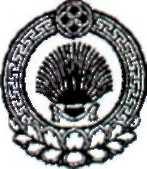 КИРОВСКОГО    СЕЛЬСКОГО МУНИЦИПАЛЬНОГО ОБРАЗОВАНИЯ РЕСПУБЛИКИ КАЛМЫКИЯХАЛЬМГ ТАНЬЧИН МУНИЦИПАЛЬН БУРДЭЦИН АДМИНИСТРАЦИИ ТОГТАВРот 03 сентября 2015 года№ 38/ап.Кировский«Об утверждении Перечня должностей, связанных с коррупционными рисками, при назначении на которые граждане и при замещении которыхмуниципальные	служащие        администрацииКировского сельского муниципального образования Республики Калмыкия, обязаны представлять сведения о своих доходах, расходах, об имуществе и обязательствах имущественного характера, а также сведения о доходах, расходах, об имуществе и обязательствах имущественного характера своих супруга (супруги) и несовершеннолетних детей»В соответствии с Федеральными законами от 02.03.2007 № 25-ФЗ «О муниципальной службе в Российской Федерации», от 25.12.2008 № 273-ФЗ «О противодействии коррупции»,ПОСТАНОВЛЯЮ:Утвердить прилагаемый Перечень должностей, связанных с коррупционными рисками, при назначении на которые граждане и при замещении которых муниципальные служащие администрации Кировского сельского муниципального образования Республики Калмыкия обязаны представлять сведения о своих доходах, расходах, об имуществе и обязательствах имущественного характера, а также сведения о доходах, расходах, об имуществе и обязательствах имущественного характера своих супруга (супруги) и несовершеннолетних детей.Главе администрации Стульневу И.С. ознакомить муниципальных служащих администрации Кировского сельского муниципального образования Республики Калмыкия с настоящим постановлением.Постановление вступает в силу с момента его подписания.Контроль за исполнением настоящего постановления оставляю за собой.Признать утратившим силу постановление администрации Кировского сельского муниципального образования Республики Калмыкия от 03.08.2012 № 17 «Об утверждении перечня должностей муниципальной службы, при назначении на которые и при замещении которых муниципальные служащие администрации Кировского сельского муниципального образования Республики Калмыкия обязаны представлять сведения о своих доходах, об имуществе и обязательствах имущественного характера своих супруги (Супруга) и несовершеннолетних детей».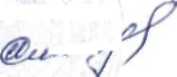 Глава Администрации Кировского
сельского муниципального образования
Республики Калмыкия	,,_gjzJ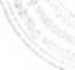 Приложениек постановлению администрации Кировского сельского муниципального образования Республики Калмыкия от 03 сентября 2015 г. № 38/аПеречень должностей, связанных с коррупционными рисками,при назначении на которые граждане и при замещении которых муниципальные служащие администрации Кировского сельского муниципального образования Республики Калмыкия обязаны представлять сведения о своих доходах, расходах,об имуществе и обязательствах имущественного характера, а также сведения о доходах, расходах, об имуществе и обязательствах имущественного характера своих супруга (супруги) и несовершеннолетних детей;Должности администрации Кировского сельского муниципального образования Республики Калмыкия ;^■-Глава администрации Кировского сельского муниципального образования Республики Калмыкия